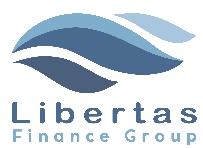 Referral AgreementIf you refer potential borrowers to James Szczepanski, Libertas Finance Group (us/we), you will be deemed to have agreed to the terms set out in this document.  You must:only engage in credit activities as a referrer incidentally to another business you are carrying on; not charge a fee to the consumer for the referral;only inform the consumer that we are able to arrange loans and leases but not specify any particular product, and not provide any recommendations or advice concerning loans or leases;inform the consumer of any commissions or other benefits you may receive; obtain the consent of the consumer to pass their name, contact details and a short description of the purpose for which the consumer may want the credit or lease; andpass the consumer’s contact details to us within five business days of informing the consumer that we are able to arrange loans and leases but not any specified particular product.